JARO – ARTIKULAČNÍ A DECHOVÁ CVIČENÍ, GYMNASTIKA MLUVIDEL, HRÁTKY SE SLOVÍČKY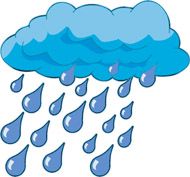 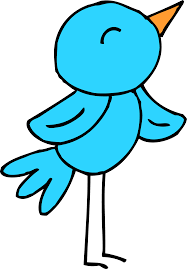 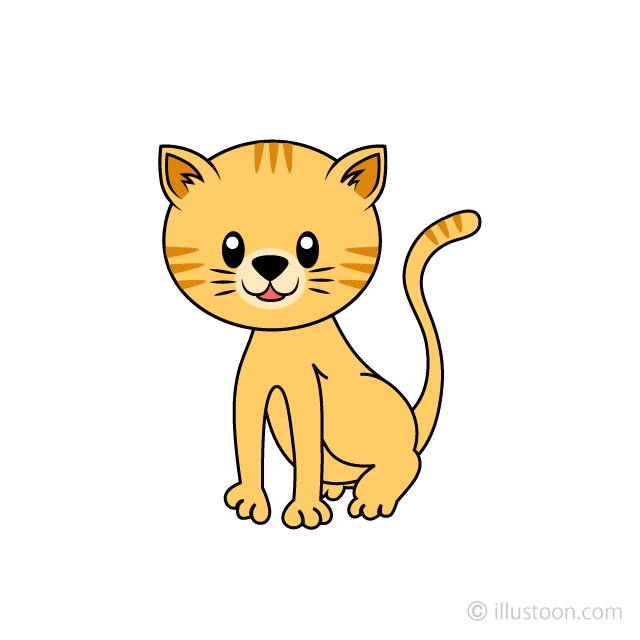 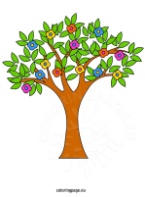 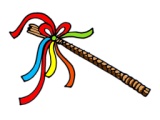 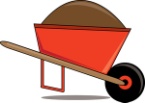 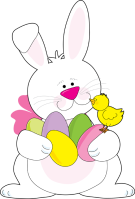 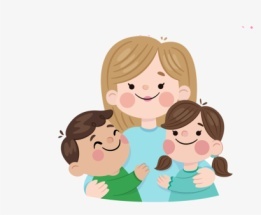 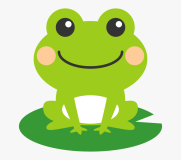 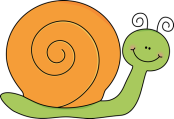 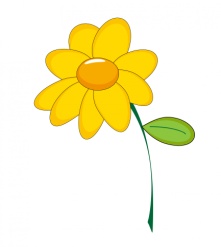 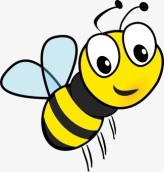 